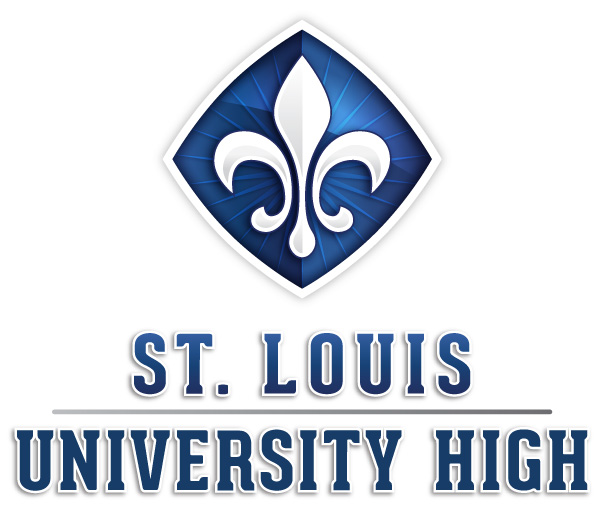 St. Louis University High is a Jesuit, college preparatory school with an enrollment of approximately 1,050 male students. Founded in 1818, the school strives to serve an economically, socially and geographically diverse student population within the St. Louis metropolitan area. Academic excellence is a trademark of the school.THE SCHOOL'S EXPECTATIONSSt. Louis University High School exists to form “men for others.” The School's Mission Statement forms the practical ramifications for St. Louis University High’s expectations of faculty and staff. St. Louis University High seeks to hire and retain faculty and staff members who are proficient in their fields, who are men and women of faith, and who are persons committed to leading students in co-curricular and pastoral ministry activities. Once hired, teachers and staff members are expected to familiarize themselves with Ignatian traditions and values and to keep current with professional development activities appropriate to their fields.QUALIFICATIONS RELATED TO THE POSITIONPreference will be given to candidates that have completed a college degree program requiring in excess of 60 hours of coursework. The candidate should have a thorough understanding of the sport of lacrosse and possess strategies on how to communicate and convey that understanding to the student-athletes and coaches in all levels of the lacrosse program. The ideal candidate will be able to execute strategies for engaging student-athletes in mind, body, and spirit in accord with the Athletic Mission Statement and the Ignatian values as stated in the Profile of the Graduate at Graduation. The preferred candidate has strong organizational skills, a flexible schedule to accommodate games and practices, a willingness to communicate frequently and clearly with student-athletes, coaches, and parents, and an understanding of the responsibilities of overseeing the entire lacrosse program and its compliance with general MSHSAA guidelines and the athletic and academic guidelines of St. Louis University High School. APPLICATION PROCESSTo apply for this position, please send a letter stating your personal interest in the position and a comprehensive resume to Mr. Chris Muskopf (cmuskopf@sluh.org), Athletic Director. Priority will be given to submissions received before Monday, September 7th.Thank you for your interest in St. Louis University High School.AN EQUAL OPPORTUNITY EMPLOYER4970 Oakland Avenue + St. Louis, Missouri + 63110 + 314.531.0330 + www.sluh.org